AGORA 3T - Tecnologia para pessoas Trans e Travestis
Edital de Seleção pública para patrocínio deprojetos de inclusão sociodigital ANEXO 1 - FORMULÁRIO DE INSCRIÇÃO *indica campos de preenchimento obrigatório.  Atenção responsável proponente:Encaminhe para projetosocial@serpro.gov.br, com o nome do projeto no campo “assunto” do e-mail, os seguintes anexos:Anexo 1 - Este Formulário de Inscrição preenchido e salvo em PDF;Anexo 2 – Declaração de participação preenchida e salva em PDF;Cópia do comprovante de inscrição e regularidade da proponente no Cadastro Nacional de Pessoa Jurídica (cartão do CNPJ), em formato PDF;Cópia simples do Estatuto Social atualizado, no qual conste fundação em 2021 ou data anterior e natureza compatível com o projeto apresentado, em formato PDF.Imagens, fotos, croquis, ilustrações e outros arquivos que facilitem a compreensão do projeto podem ser anexados ao e-mail.O projeto deverá ser encaminhado em um único envio. Os quatro arquivos citados deverão ser encaminhados em formato PDF e não editável. O Serpro não se responsabilizará por eventuais erros ocasionados no envio eletrônico dos projetos. Não serão aceitos projetos enviados para quaisquer outros endereços do Serpro que não o discriminado no item 3.3 do edital. Dúvidas decorrentes da interpretação deste edital serão respondidas via e-mail projetosocial@serpro.gov.br, desde que enviadas até as 12h do dia anterior ao último dia de inscrições.Em data e horário a definir, será realizada reunião virtual para responder dúvidas sobre o processo de seleção de projetos sociais. As informações para participar ainda serão divulgadas. A reunião será gravada e disponibilizada a quem interessar, para posterior consulta. Para mais informações, acesse o edital desta seleção pública. INFORMAÇÕES BÁSICAS: PROJETO, PROPONENTE E RESPONSÁVELINFORMAÇÕES BÁSICAS: PROJETO, PROPONENTE E RESPONSÁVELINFORMAÇÕES BÁSICAS: PROJETO, PROPONENTE E RESPONSÁVEL*Nome do projeto:  *Nome do projeto:  *Nome do projeto:  * Nome da proponente (ONG ou OSC): * Nome da proponente (ONG ou OSC): * Nome da proponente (ONG ou OSC): * CNPJ da proponente:* CNPJ da proponente:* CNPJ da proponente:* Endereço da proponente: * Endereço da proponente: * Endereço da proponente: * Cidade: * UF: * CEP: * Nome completo da pessoa responsável pelo projeto:  * Nome completo da pessoa responsável pelo projeto:  * Nome completo da pessoa responsável pelo projeto:  * CPF da pessoa responsável pelo projeto: * CPF da pessoa responsável pelo projeto: * CPF da pessoa responsável pelo projeto: * E-mail de contato: * E-mail de contato: * E-mail de contato: Atenção: a comunicação do Serpro se fará por meio deste e-mail. Em caso de mudança deste e-mail, encaminhar o novo endereço eletrônico para projetosocial@serpro.gov.br informando o nome do projeto no campo “Assunto” do e-mail. Atenção: a comunicação do Serpro se fará por meio deste e-mail. Em caso de mudança deste e-mail, encaminhar o novo endereço eletrônico para projetosocial@serpro.gov.br informando o nome do projeto no campo “Assunto” do e-mail. Atenção: a comunicação do Serpro se fará por meio deste e-mail. Em caso de mudança deste e-mail, encaminhar o novo endereço eletrônico para projetosocial@serpro.gov.br informando o nome do projeto no campo “Assunto” do e-mail. *Telefone de contato do projeto, com prefixo (informe somente um):
 (  )  *Telefone de contato do projeto, com prefixo (informe somente um):
 (  )  *Telefone de contato do projeto, com prefixo (informe somente um):
 (  )  Website ou redes sociais do projeto ou da organização: Website ou redes sociais do projeto ou da organização: Website ou redes sociais do projeto ou da organização: * Qual (ou quais) o(s) período(s) de realização do projeto: * Qual (ou quais) o(s) período(s) de realização do projeto: * Qual (ou quais) o(s) período(s) de realização do projeto: * Qual o valor total solicitado para patrocínio do projeto?* Qual o valor total solicitado para patrocínio do projeto?* Qual o valor total solicitado para patrocínio do projeto?Qual o custo per capita do projeto (se houver número definido de pessoas que se pretende impactar)?Qual o custo per capita do projeto (se houver número definido de pessoas que se pretende impactar)?Qual o custo per capita do projeto (se houver número definido de pessoas que se pretende impactar)?QUESTÕES PARA HABILITAÇÃO DO PROJETO* Qual o campo de atuação da proponente? (área de atuação da OSC ou da ONG. Exemplos: Educação. Tecnologia. Apoio a pessoas trans. Empreendedorismo social.)       * Qual a natureza do projeto sociodigital? (a área do projeto que está sendo proposto, para concorrer a patrocínio. Exemplos: Capacitação na linguagem X. Curso de pensamento computacional. Letramento Digital. Desenvolvimento de Plataforma para proporcionar Y.)*  Os Objetivos de Desenvolvimento Sustentável (ODS) são um apelo global à ação para acabar com a pobreza, proteger o meio ambiente e o clima e garantir que as pessoas, em todos os lugares, possam desfrutar de paz e de prosperidade. Fazem parte da Agenda 2030, proposta pela Organização das Nações Unidas (ONU), da qual o Brasil é signatário. Para aprofundar a compreensão do que esses objetivos significam, utilizar, como referência, as metas dos ODS, adaptadas para o Brasil, descritas pelo Instituto de Pesquisa Aplicada (IPEA), no site https://www.ipea.gov.br/ods. Assinale com um [x] os atuais Objetivos de Desenvolvimento Sustentável (ODS) que você considera que seu projeto atende (mínimo dois):  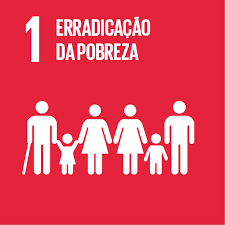  [ ] 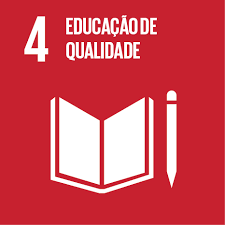   [ ]            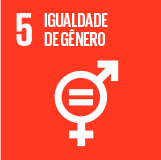                                                              [ ]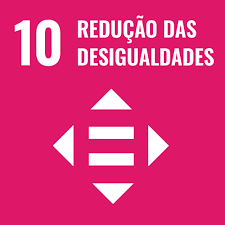 [ ] 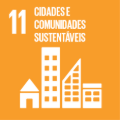         [ ]   *  O projeto visa ao desenvolvimento de qual (ou quais) da (s) FINALIDADE (S) abaixo?  [ ] Desenvolver competências digitais, midiáticas ou informacionais em nível básico, ou de letramento. [ ] Desenvolver competências em nível intermediário ou especializado em áreas específicas de Tecnologia de Informação (TI).[ ] Desenvolver novas tecnologias, dispositivos, plataformas ou outras iniciativas tecnológicas destinadas à inclusão social de pessoas trans e travestis. C) QUESTÕES PARA AVALIAÇÃO DO PROJETO* O projeto deve visar à inclusão sociodigital de pessoas trans e travestis. Que problema de exclusão de pessoas trans e travestis seu projeto pretende minimizar? * O diagnóstico desse problema foi concebido a partir de quais pesquisas, dados públicos, reportagens, campanhas, iniciativas parecidas de outras organizações ou vivências pessoais e coletivas? * De que forma o projeto pretende minimizar o problema apresentado na questão anterior?* Por que você considera que a organização que representa está apta a realizar esse projeto? Ela já realizou algo similar? Em caso positivo, poderia explicar qual(quais) foi(foram) o(s) projeto(s) e quais foram os resultados obtidos?* Qual a qualificação profissional das pessoas que compõem a equipe de execução do projeto? Quais suas experiências em projetos análogos?* Quais serão as etapas do projeto (Plano de ações)?* Qual será o cronograma do projeto (em quanto tempo cada etapa do projeto será realizada?) * Qual o período total previsto?* Quais serão as métricas utilizadas para avaliar a realização do projeto? (Quais indicadores serão utilizados para mensurar os resultados do projeto?)* Quais os principais riscos envolvidos na realização do projeto e quais os controles/tratamentos de riscos previstos no projeto?* Quais os principais itens de custos do projeto e seu valor total? (A tabela abaixo é apenas ilustrativa e serve como exemplo de preenchimento)Adapte os itens à realidade e natureza de seu projeto.* Localidade: assinale com um [x] em qual(is) Unidade(s) Federativa(s) o projeto social atenderá pessoas trans e travestis:* Potencial de divulgação da marca Serpro ao associar-se ao projeto: Quais os aspectos do projeto que considera socialmente mais relevantes?O projeto traz alguma característica inovadora? Qual?O projeto trará, como resultado, algum levantamento de informações de interesse público? Qual?* Considerando o item 9.0 do edital, e as contrapartidas obrigatórias sempre que possível, assinale as contrapartidas que seu projeto poderia oferecer, de forma a potencializar a divulgação da marca Serpro associada à iniciativa. Você pode detalhar itens, se julgar adequado, e acrescentar outros itens, que julgar pertinente à natureza do projetoCONTRAPARTIDAS DE IMAGEM[ ] Plano de Divulgação do evento, com mensuração de valores necessários à sua realização;[ ] Inserção da marca Serpro e da marca do Governo Federal, conforme definido no Livro da Marca Serpro e do Uso da Marca do Goveno Fedeal em todos os materiais de divulgação;[ ] Citação ou menção ao Serpro e ao Governo Federal em eventos, press releases enviados à imprensa, vídeos institucionais;[ ] Cessão de direitos para a utilização de imagens do projeto;[ ] Divulgação em redes sociais.CONTRAPARTIDAS NEGOCIAIS[ ] Distribuição/instalação de materiais de divulgação do Serpro;[ ] Possibilidade de participação do Serpro na programação de eventos associados ao projeto, se for o caso;[ ] Possibilidade de atividade que inclua alta administração do Serpro, se for o caso;[ ] Apresentação do projeto em eventos institucionais do Serpro, se for o caso;[ ] Disparo de e-mail marketing com conteúdo criado pelo Serpro para mailing do projeto;[ ] Cessão de convites e ingressos para participação institucional do Serpro, se for o caso;[ ] Cessão ao Serpro de peças, materiais ou produtos relacionados ao projeto, se for o caso.CONTRAPARTIDAS SOCIAIS[ ] Acesso gratuito ou com desconto para público do evento/projeto;[ ] Envolvimento da comunidade local no projeto.[ ] Previsão de proporcionar as melhores condições possíveis de acessibilidade ao projeto social, procurando acolher Pessoas com Deficiência (PcDs) e propiciar a participação nas atividades previstas no projeto.CONTRAPARTIDAS AMBIENTAIS[ ] Ações para diminuição/compensação de danos ambientais associados ao projeto;Inserção de mensagem de educação ambiental no projeto e/ou uso de material reciclado nas peças de divulgação.